8.B+9.B            KAJ                                                                                                                Týden 8Milí žáci,pište, co dělají zvířátka na obrázku. Použijte přítomný průběhový čas, zopakujte si látku z minulého pracovního listu, pokud jste na to zapomněli :-).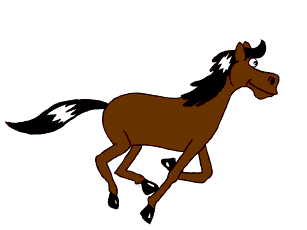                                   Příklad:                                           HORSE /  RUN                                                                                   ....  THE HORSE IS RUNNING. .........--------------------------------------------------------------------------------------------------------------------------------------------------------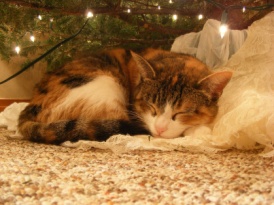 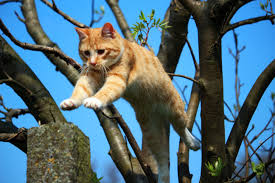                                          1.  CAT / JUMP                                                                         2. CAT / SLEEP                                      ..................................................                                          ......................................................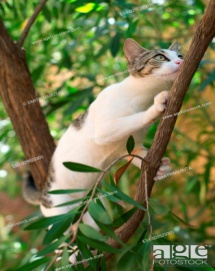                                                                                              3. CAT / CLIMB                                                                                            .......................................................   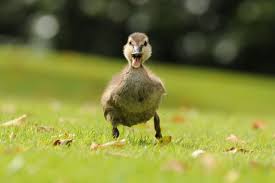 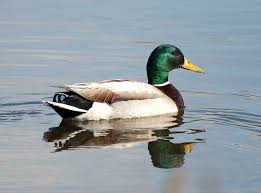                                       4.  DUCK / SWIM                                                                            5. DUCK /  WADDLE                                    ..................................................                                                 .....................................................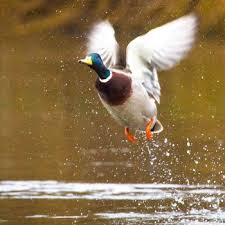                                                                                       6. DUCK /  FLY                                                                                       .......................................................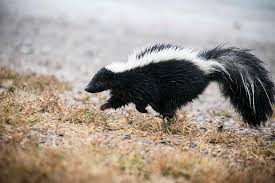 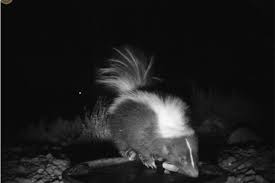                                              7. SKUNK / RUN                                                                         8. SKUNK / FART                                            .................................................                                              ...................................................        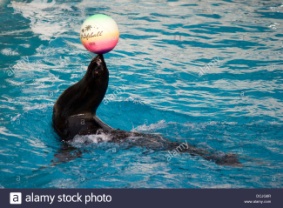 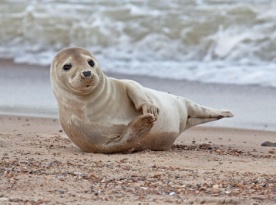                                            9. SEAL /  CLAP                                                                              10.  SEAL / PLAY                                           ..................................................                                              .....................................................